MONIS 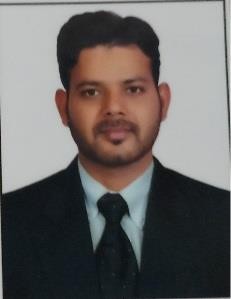 OBJECTIVETo be a part of an organization where I can enrich my knowledge and skills in order to become an asset to the organization.EXPERIENCEFROM FEB, 2018 TO DEC, 2019 IN CIVIL SITE ENGINEER.JOB RESPONSIBILITIESTo receipt of right quality and quantity of material and testing of the same.Supervising civil and structural works as per consultant drawings.To assist the project manager in the civil works at site.Handling the Labor Activities.Preparation of Bar Bending SchedulesPlanning & Supervision of Civil Concrete Work Slab.Regular reporting of material status and progress of work at site.Preparation of Estimation and Costing.EDUCATIONB.TECH (CIVIL) From Jawaharlal Technical University Hydra Bad In 2018 (India)Diploma In Building Estimation & Quantity Surveying From Hydra Bad (India)KEY SKILLSCommunication.Ability to Work Under Pressure.Decision Making.Time Management.Self-motivation.Conflict Resolution.Adaptability.TECHNICAL SKILLInternet BrowsingMS OfficeAuto cad (2D)PERSONAL DETAILSDate Of Birth	:	08/02/1996Civil Status	:	SingleGender	:	MaleNationality	:	IndianVisa Status	:	Visit VisaValidity	:	31/12/2020D/L	:	NoLanguage	:	English, Hindi & UrduPersonal Contact          : 	monis-396819@2freemail.com Reference	   	:    	Mr. Anup P Bhatia, HR Consultant, Gulfjobseeker.com 0504973598I am available for an interview online through this Zoom Link https://zoom.us/j/4532401292?pwd=SUlYVEdSeEpGaWN6ZndUaGEzK0FjUT09 